June 22, 2021A-8916764R-2021-3026638TRISTATE HOUSEHOLD GOODS TARIFF CONFERENCE INCATTN CHARLIE MORRISP O BOX 6125LANCASTER PA  17607-6125RE:  Rate change for Hindman & Isaacs Moving & Storage, Inc. - Tariff FilingMr. Morris:On June 21, 2021, the 409th Revised Page 2, 215th Revised Page 2-A, 95th Revised Page 6, 1st Revised Page 54-B, Original Page 54-B-1, Original Page 54-B-2, and Original Page 54-B-3 to Tristate Tariff Freight Pa. P.U.C. No. 54 were filed for the Commission’s approval.  The filing was accepted for filing and docketed with the Public Utility Commission.These revised pages to Tristate Tariff Freight Pa. P.U.C. No. 54 have been accepted and approved.  The proposed changes shall be effective as per August 2, 2021.This case shall now be marked closed.  Very truly yours,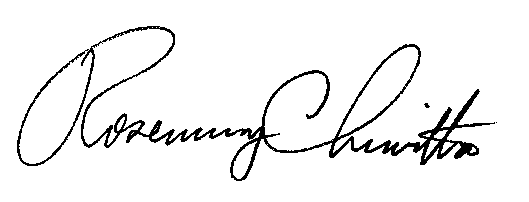 																			Rosemary Chiavetta						Secretary